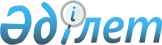 О перечне вопросов для рассмотрения на заседаниях Правительства Республики Казахстан в I квартале 1999 годаРаспоряжение Премьер-Министра Республики Казахстан от 20 февраля 1999 года № 17-р

      1. Утвердить прилагаемый перечень вопросов для рассмотрения на заседаниях Правительства Республики Казахстан в I квартале 1999 года. 

      2. Центральным исполнительным органам обеспечить своевременную подготовку и внесение материалов для рассмотрения на заседаниях Правительства Республики Казахстан. 



 

      Премьер-Министр 

 

                                               Утвержден                                     распоряжением Премьер-Министра                                         Республики Казахстан                                     от 20 февраля 1999 года № 17-р

                                Перечень 

                   вопросов для рассмотрения на заседаниях                     Правительства Республики Казахстан                           в I квартале 1999 года_______________________________________________________________________   Дата  |    Наименование вопроса        |  Ответственные  |Докладчики|         |                                |   за подготовку |          |         |                                |     материала   |          | _________|________________________________|_________________|__________|4 февраля|О выполнении Плана мероприятий  |Агентство по эко-|Солодчен- |             |по реализации Программы действий|номическому пла- |ко Р.В.   |         |Правительства Республики Казах- |нированию        |          |         |стан в 1998 г. и меры по обеспе-|                 |          |          |чению выполнения Плана в 1999 г.|                 |          |  _________|________________________________|_________________|__________|    9 февраля|Об итогах социально-экономическо|Агентство по эко-|Солодчен- |             |го развития Республики Казахстан|номическому пла- |ко Р.В.,  |         |за 1998 г. и задачах Правитель- |нированию, Мини- |Ертлесо-  |         |ства по обеспечению стабильного |стерство финансов|ва Ж.Д.   |          |функционирования экономики в    |                 |          |         |1999 году                       |                 |          |  _________|________________________________|_________________|__________|    23 февра-|О проекте Конституционного зако-|Министерство юс- |Мухамеджа-|    ля       |на Республики Казахстан "О вне- |тиции            |нов Б.А.  |         |сении изменений и дополнений в  |                 |          |         |Указ Президента Республики Казах|                 |          |         |стан, имеющий силу конституцион-|                 |          |          |ного закона "О Правительстве    |                 |          |           |Республики Казахстан"           |                 |          |_________|________________________________|_________________|__________|        23 февра-|О Регламенте Правительства Рес- |Канцелярия Пре-  |Тлеубер-  |    ля       |публики Казахстан               |мьер-Министра    |дин А.А.  |_________|________________________________|_________________|__________|        2 марта  |О передаче ряда функций государ-|Агентство по ре- |Радосто-  |             |ственных органов в конкурентную |гулированию естес|вец Н.В.  |         |сферу                           |твенных монополий|          |         |                                |и защите от конку|          |          |                                |ренции           |          |  _________|________________________________|_________________|__________|        2 марта  |О введении государственного регу|Агентство по ре- |Радосто-  |             |лирования на отдельные виды     |гулированию естес|вец Н.В.  |         |услуг                           |твенных монополий|          |         |                                |и защите от конку|          |          |                                |ренции           |          |  _________|________________________________|_________________|__________|   16 марта |О республиканской и коммунальной|Министерство фи- |Ертлесо-  |             |собственности                   |нансов           |ва Ж.Д.   |_________|________________________________|_________________|__________|        16 марта |О состоянии обеспечения безопас-|Министерство тран|Буркитба- |             |ности перевозки пассажиров и    |спорта, коммуника|ев С.М.   |         |грузов                          |ций и туризма    |          |_________|________________________________|_________________|__________|        30 марта |О проблеме задолженностей Прави-|Министерство инос|Токаев К.К|             |тельства Казахстана и хозяйству-|транных дел, Мини|Ертлесо-  |         |ющих субъектов страны иностран- |стерство финан-  |ва Ж.Д.,  |         |ным фирмам и компаниям          |сов, Министерство|Мухамеджа-|          |                                |юстиции          |нов Б.А.  |  _________|________________________________|_________________|__________|        30 марта |О дополнительных мерах государ- |Министерство тру-|Коржова   |             |ственной поддержки инвалидов    |да и социальной  |Н.А.      |         |                                |защиты населения |          |_________|________________________________|_________________|__________|       (Специалисты: Э.Жакупова                  Л.Цай)      
					© 2012. РГП на ПХВ «Институт законодательства и правовой информации Республики Казахстан» Министерства юстиции Республики Казахстан
				